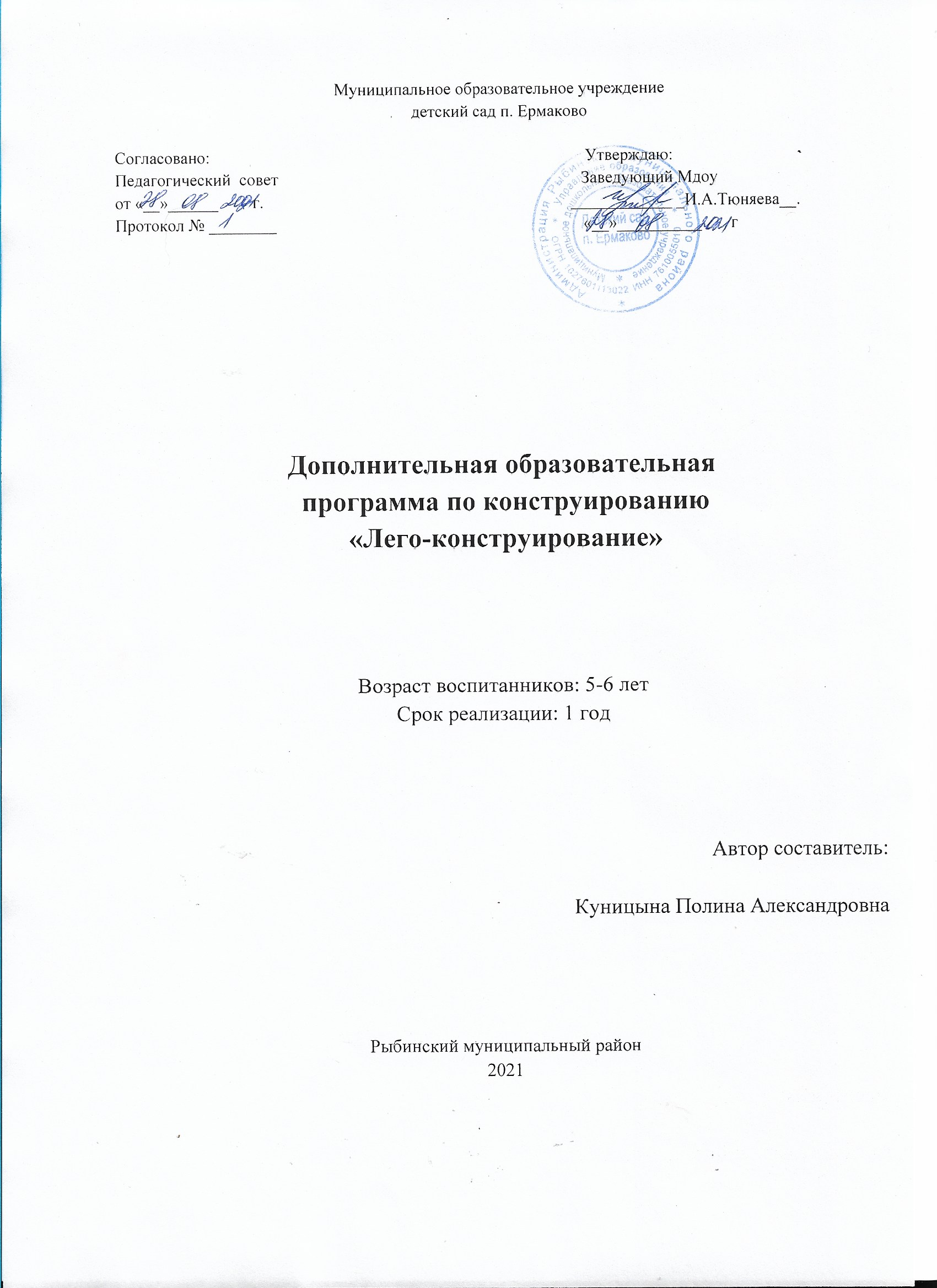 Содержание1 Целевой раздел. 1.1 Пояснительная запискаДополнительная общеразвивающая программа технической направленности «Лего-конструирование» разработана с учетом методических рекомендаций Е.В. Фешиной «ЛЕГО-конструирование в детском саду».Актуальность программы обусловлена тем, что современные дети живут в эпоху активной информатизации и разнообразных технических возможностей. Сегодня обществу необходимы социально активные, самостоятельные и творческие люди, способные к саморазвитию. Лего -конструирование больше, чем другие виды деятельности, подготавливает почву для развития технических способностей детей, в том числе с ограниченными возможностями здоровья (тяжелыми нарушениями речи)Материал Лего является универсальным и многофункциональным, поэтому он может использоваться в различных видах деятельности, в дидактических играх и упражнениях. Внедрение Лего-технологий в образовательный процесс дает возможность осуществлению интегративных связей между образовательными областями. Использование ЛЕГО-конструкторов в образовательной работе с детьми выступает оптимальным средством формирования навыков конструктивно-игровой деятельности и критерием психофизического развития детей дошкольного возраста, в том числе становления таких важных компонентов деятельности, как умение ставить цель, подбирать средства для её достижения, прилагать усилия для точного соответствия полученного результата с замыслом. Лего-конструкторы дают детям возможность для экспериментирования и самовыражения. Лего развивает детское творчество, поощряет к созданию разных вещей из стандартных наборов элементов – настолько разных, насколько далеко может зайти детское воображение.Настоящая программа предназначена для детей дошкольного возраста 6-7 лет, в том числе для детей с ОВЗ (тяжелыми нарушениями речи).  Так как данная программа может реализовываться с детьми с тяжелыми нарушениями речи, главным приоритетом в работе является индивидуальный подход, с учетом специфики психофизического здоровья каждого ребенка.Нормативно – правовые основания разработки дополнительной общеразвивающей программы:-Федеральный закон Российской Федерации от 29 декабря 2012 г. № 273-ФЗ «Об образовании в Российской Федерации»-Концепция развития дополнительного образования детей, утвержденная распоряжением Правительства Российской Федерации от 4 сентября 2014 г. № 1726-р.-«Стратегия развития воспитания в Российской Федерации на период до 2025 года» от 29 мая 2015 г. № 996-р.-Приказ Министерства образования и науки РФ от 29 августа 2013 г. № 1008 «Об утверждении Порядка организации и осуществления образовательной деятельности по дополнительным общеобразовательным программам».-Приказ Министерства образования и науки РФ от 9 января 2014 г. № 2 «Об утверждении порядка применения организациями, осуществляющими образовательную деятельность, электронного обучения, дистанционных образовательных технологий при реализации образовательных программ».-Постановление Главного государственного санитарного врача Российской Федерации от 2 июля 2014 г. № 41 «Об утверждении СанПиН 2.4.4.3172-14 «Санитарно-эпидемиологические требования к устройству, содержанию и организации режима работы образовательных организаций дополнительного образования детей».-Методические рекомендации по проектированию дополнительных общеразвивающих программ (Письмо от 18.11.2015 г.№ 09-3242 Министерств образования и науки РФ «О направлении рекомендаций»)1.2.  Цель и задачи дополнительной общеразвивающей программыЦель Программы: развитие у дошкольников конструирования как универсальной умственной способности.Для реализации поставленной цели определены следующие задачи:развивающие:1) учить сравнивать предметы по форме, размеру, цвету, находить закономерности, отличия и общие черты в конструкциях;2) развивать умение видеть конструкцию конкретного объекта, анализировать ее основные части;3) развивать умение постановки технической задачи, собирать и изучать нужную информацию, находить конкретное решение задачи и материально осуществлять свой творческий замысел;4) формировать умение осуществлять анализ и оценку проделанной работы;5) воспитывать личностные и волевые качества (самостоятельность, инициативность, усидчивость, терпение, самоконтроль);воспитательные:1) развивать коммуникативные способности и навыки межличностного общения;2) формировать навыки сотрудничества при работе в коллективе, в команде, малой группе;3) формировать основы безопасности собственной жизнедеятельности и окружающих людей, необходимых при конструировании робототехнических моделей;4) воспитывать ценностное отношение к собственному труду, труду других людей и его результатам;обучающие:1) познакомить с основными деталями LEGO-конструктора, видами конструкций;2) учить создавать различные конструкции по образцу, схеме, рисунку, условиям, словесной инструкции;3) формировать первичные представления о конструкциях, простейших основах механики и робототехники;4) учить основным приемам сборки и программирования робототехнических средств, составлять таблицы для отображения и анализа данных.Программа основывается на следующих принципах:1) обогащение (амплификация) детского развития;2) систематичность и последовательность («от простого к сложному»);3) наглядность (иллюстративное изображение изучаемых объектов ипонятий);4) доступность (поэтапное изучение материала, преподнесение его последовательными блоками и частями, соответственно возрастным и индивидуальным особенностям);5) содействие и сотрудничество детей и взрослых, признание ребенка полноценным участником (субъектом) образовательных отношений (НОД и совместная деятельность);6) поддержка инициативы детей в практико-ориентированной деятельности;7) формирование у детей познавательных интересов и действий в практико-ориентированной деятельности;8) возрастная адекватность (соответствие условий, требований, методов возрасту и особенностям развития).9) материальное осуществление творческого замысла.Срок реализации Программы: 1 год.1.3 Планируемые образовательные результатыВ результате освоения Программы детизнают:1) основные детали LEGO-конструктора (назначение, особенности);2) простейшие основы механики (устойчивость конструкций, прочность соединения, виды соединения деталей механизма);3) виды конструкций: плоские, объёмные, неподвижное и подвижное соединение деталей;4) технологическую последовательность изготовления несложных конструкций.умеют:1) осуществлять подбор деталей, необходимых для конструирования (по  виду и цвету);2) конструировать, ориентируясь на образец и пошаговую схему изготовления конструкции;3) анализировать и планировать предстоящую практическую работу;4) самостоятельно определять количество деталей в конструкции моделей;5) реализовывать творческий замысел;6) осуществлять контроль качества результатов собственной практико-ориентированной деятельности.Формами контроля и подведения итогов реализации Программы являются:1) участие детей в творческих соревнованиях;2) выставки детских творческих работ;3) мониторинг достижений детей.2. Содержательный раздел2.1Учебный план Срок реализации Программы: 1 год.2.2. Календарный учебный график 2.3 Формы,  методы и приемы реализации программы:При реализации дополнительной общеразвивающей программы «Лего – конструирование используются следующие методы и приемы работы с детьми.Наглядный - рассматривание на занятиях готовых построек, демонстрация способов крепления, приемов подбора деталей по размеру, форме, цвету, способы удержания их в руке или на столе. Информационно-рецептивный Обследование лего-деталей, которое предполагает подключение различных анализаторов (зрительных и тактильных) для знакомства с формой, определения пространственных соотношений между ними (на, под, слева, справа. Совместная деятельность педагога и ребёнка.Репродуктивный - воспроизведение знаний и способов деятельности.Практический - использование детьми на практике полученных знаний и увиденных приемов работы. Словесный - краткое описание и объяснение действий, сопровождение и демонстрация образцов, разных вариантов моделей. Проблемный - постановка проблемы и поиск решения. Творческое использование готовых заданий (предметов), самостоятельное их преобразование. Игровой - использование сюжета игр для организации детской деятельности, персонажей для обыгрывания сюжета. Частично-поисковый - решение проблемных задач с помощью педагогаБеседы.Рассматривание на занятиях готовых построек, демонстрация способов крепления, приемов подбора деталей по размеру, форме, цвету, способы удержания их в руке или на столе. Воспроизведение знаний и способов деятельности (форма: собирание моделей и конструкций по образцу, беседа, упражнения по аналогу).Краткое описание и объяснение действий, сопровождение и демонстрация образцов, разных вариантов моделей.Постановка проблемы и поиск решения. Творческое использование готовых заданий (предметов), самостоятельное их преобразование.Использование сюжета игр для организации детской деятельности, персонажей для обыгрывания сюжета. Просмотр презентаций, фильмов, использование аудиозаписей и технических средств обучения. Выставки творческих работ. Музыкальное сопровождение для физминуток, пальчиковых игр, фон для занятий.Формы работы с родителями: выступление на родительские собраниях по вопросам реализации дополнительной общеразвивающей программы. Консультации и беседы.Информационные стенды, папки-передвижки. Оформление персональных лего- выставок2.4Алгоритм учебного занятия по дополнительной развивающей программе «Лего-конструирование»Исходя из современных научных представлений об учебном занятии, его содержательная цель носит триединый характер и состоит из трех взаимосвязанных, взаимодействующих развивающего и воспитательного, которые отражаются в цели по содержанию учебного материала. Учитывая активную позицию, обучающийся в освоении материала и формировании умений, классифицировать учебные занятия по дидактической цели можно следующим образом:− изучение и первичное закрепление новых знаний;− закрепление знаний и способов деятельности, комплексное применениезнаний и способов деятельности;− обобщение и систематизация знаний и способов деятельности;− проверка, оценка, коррекция знаний и способов деятельности.Занятие имеет следующую структуру:Организационный момент. Предполагает создание продуктивных условий для взаимодействия педагога и воспитанников.Этап целеполагания и мотивации обеспечивает желание участников педагогического процесса работать на занятии через постановку целей и актуализацию мотивов учебной деятельности, через формирование установок на восприятие и осмысление учебной информации, развитие личностных качеств воспитанника.Подведение итогов определяет уровень достижения целей, мера участия всех обучающихся и каждого в отдельности, оценка их работы и перспективы познавательного процесса, анализ построек.2.5. УЧЕБНО-ТЕМАТИЧЕСКИЙ ПЛАН2.6 КОМПЛЕКСНО-ТЕМАТИЧЕСКИЙ ПЛАН3. Организационный раздел3.1 Условия реализации программыПомещение, в котором осуществляется реализация дополнительной общеразвивающей программы (далее учебное помещение), соответствует требованиям санитарных норм и правил, установленных СанПиН 2.4.4.3172-14 «Санитарно-эпидемиологические требования к устройству, содержанию и организации режима работы образовательных организаций дополнительного образования детей», утвержденных Постановлением Главного государственного санитарного врача Российской Федерации от 4 июля 2014 г. N 41. Учебное помещение оборудовано столами и стульями, согласно возрасту детей, соблюдаются гигиенические критерии допустимых условий и видов работ для ведения образовательной деятельности. Основным условием для занятий является творческая атмосфера. Для эффективных занятий нужна гармоничная, хорошо организованная среда.3.2 Материально - техническое обеспечение дополнительной общеразвивающей программы:Помещение хорошо освещено. Методический материал, творческие работы должны храниться на специальных стеллажах. Учебное помещение оборудовано столами для работы с лего-конструктором.Перечень оборудования, инструментов и материалов, необходимых:• парты• стулья• доска• учебные пособия• объяснительно-иллюстративный материал• образцы построек из лего-конструктораКонструктор Lego education 9388  4+Конструктор Lego education 9389  4+Конструктор Lego education 9080  4+Информационное обеспечение- фотоаппарат , проектор, ноутбук, принтер.Список использованной литературы.1.Сажина С.Д. Составление рабочих программ для ДОУ. Методические рекомендации: методическое пособие /С.Д. Сажина - М.:Т.Ц. Сфера, 2008.2.Фешина Е.В. Лего-конструирование в детском саду. Методическое пособие – М.:ТЦ Сфера, 2017. «Творческий Центр Сфера» 3.Шайдурова В.Н. Развитие ребенка в конструктивной деятельности: справочное пособие/В.Н. Шайдурова - М.:Т.Ц. Сфера, 2008.4.Комарова Л.Г. Строим из Лего (моделирование логических отношений объектов реального мира средствами конструктора Лего): методическое пособие/Л.Г. Комарова – М.: Линка-Пресс, 2001.5.Куцакова Л.В. Конструирование  и художественный труд в детском саду. Программа и конспекты занятий. М., 2015.ПриложениеОценка качества освоения программыФормы аттестации (контроля)Аттестация позволяет определить эффективность работы по реализации дополнительной общеразвивающей программе. Для этого выбрана следующая форма аттестации: творческая работа, выставка, конкурс, отчетные выставки, открытые занятия.Для отслеживания динамики освоения дополнительной общеобразовательной программы и анализа результатов образовательной деятельности разработан педагогический мониторинг. Мониторинг осуществляется в течение всего учебного года и включает первичную диагностику, а также промежуточную и итоговую аттестацию.Виды контроля: Вводный контроль (первичная диагностика) проводится в начале учебного года (сентябрь-октябрь) для определения уровня подготовки обучающихся. Форма проведения – собеседование.Текущий контроль осуществляется в процессе проведения каждого учебного занятия и направлен на закрепление теоретического материала по изучаемой теме и на формирование практических умений.Итоговая аттестация проводится в конце обучения при предъявлении ребенком сделанных за год работ. Проводится собеседование, позволяющее определить уровень освоения знаний и умений.Формы и содержание итоговой аттестации: опрос, беседа, наблюдение, создание образовательных ситуаций.А также текущий контроль включает следующие формы: творческие работы, самостоятельные работы, выставки, конкурс творческих работ, проектов, зачетные занятия. Оценочные материалыФормами подведения итогов реализации дополнительной общеразвивающей программы и контроля деятельности являются участие детей в проектной деятельности и в выставках творческих работ. Поэтому к данному виду деятельности предполагаются следующие требования: творческая работа (индивидуальная) оценивается положительно при условии, если:- определена и четко сформулирована цель работы;- характеризуется оригинальностью идей, исследовательским подходом, подобранным и проанализированным материалом;- содержание работы изложено логично;- прослеживается творческий подход к решению проблемы, имеются собственные предложения;- сделанные выводы свидетельствуют о самостоятельности ее выполнения.Форма защиты творческой работы (проекта) – очная презентация.Уровень освоения детьми дополнительной общеразвивающей программы «Лего-конструирование», осуществляется посредством диагностики, которая проводится в начале и конце учебного года.  Данная диагностика включает в себя:Вопросы контроля:Называет все детали конструкторов Может самостоятельно, быстро и без ошибок выбрать необходимые детали.Создает сложные постройкиСоздает постройки по образцу Создает постройку по схемеСоздает постройки по инструкции педагогаСоздает постройки по творческому замыслуУмеет работать в паре (коллективе)Использует предметы-заместителиУмеет составлять рассказ о постройкеУмеет обыгрывать постройкуУмеет делать выводы о результатах работы на занятиях (в том числе и в подгрупповой работе и работе в паре)Умеет договариваться, не ссориться работая в паре, коллективе.Карта фиксирования результатов освоения программы1Целевой разделЦелевой раздел331.1Пояснительная запискаПояснительная записка331.2Цель и задачи программыЦель и задачи программы441.3Планируемые результатыПланируемые результаты552Содержательный раздел2.1Учебный план2.2Календарный учебный график2.3Формы, методы,  приемы реализации программы2.4Алгоритм учебного занятия по дополнительной развивающей программе «Лего-конструирование»2.5 Учебно- тематический план2.6 Комплексно- тематический планСодержательный раздел2.1Учебный план2.2Календарный учебный график2.3Формы, методы,  приемы реализации программы2.4Алгоритм учебного занятия по дополнительной развивающей программе «Лего-конструирование»2.5 Учебно- тематический план2.6 Комплексно- тематический план66667810666678103.Организационный раздел Организационный раздел 3.1 Условия реализации программыСписок литературы3.1 Условия реализации программыСписок литературы24252425Приложение	    Приложение	    Возраст детейКоличество занятийКоличество занятийКоличество занятийПродолжительность занятияВозраст детейв неделюв месяцвсегоПродолжительность занятияСтаршийдошкольныйвозраст (5-7 лет)143725-30 мин.НаименованиедатаКол-во занятий в неделю2Начало учебного года01.09.2021 г.Количество занятий в год37Окончание учебного года31.05.2021Продолжительность занятия30минутКаникулы зимние 31.12.2021-09.01.2020Мониторинг01.10.2020-09.10.2020Каникулы летние01.06.2022 – 31.08.2022Мониторинг12.05.2021-24.05.2021Выходные дниПраздничные дни, установленные законодательством РФПраздничные дни, установленные законодательством РФПраздничные дни, установленные законодательством РФ№ п/пТема Количество часов Тема занятий(культурных практик)Проектная деятельность Количество часов 1Путешествие по стране LEGO2Конструктор LEGO-знакомство. Цвет и форма кирпичиков Спонтанная игра1Путешествие по стране LEGO2Учимся читать схемы.Домики2Транспорт2Удивительные колеса. Машина2Транспорт2Гараж для машины3Детские забавы2Волчок3Детские забавы2Песочница и качели4Животные в зоопарке4УточкиНевиданные звери.Проект «Веселый зоопарк»44Животные в зоопарке4КрокодилНевиданные звери.Проект «Веселый зоопарк»44Животные в зоопарке4ЖирафНевиданные звери.Проект «Веселый зоопарк»44Животные в зоопарке4ПингвинНевиданные звери.Проект «Веселый зоопарк»45Городской пейзаж3Деревья, цветы «Мой поселок»45Городской пейзаж3Здания и сооружения «Мой поселок»45Городской пейзаж3Полезная техника «Мой поселок»46Большая ферма2Домашние животные6Большая ферма2Домашние птицы7Калейдоскоп важных профессий3Пожарная часть7Калейдоскоп важных профессий3Пожарная частьПроект «Спасатели»37Калейдоскоп важных профессий3Скорая помощьПроект «Спасатели»37Калейдоскоп важных профессий3Полиция Проект «Спасатели»38Конструирование по замыслу1Мир фантазий9Космос2Ракета9Космос2Луноход10День Победы2Военная техника (танки, самолеты, корабли, подводные лодки)Проект «Никто не забыт, ничто не забыто!»3ИТОГО231437час.ТемаЦели и задачиОборудование РезультатСентябрьТема : «Путешествие по стране LEGO»СентябрьТема : «Путешествие по стране LEGO»СентябрьТема : «Путешествие по стране LEGO»СентябрьТема : «Путешествие по стране LEGO»Конструктор LEGO-знакомство. Цвет и форма кирпичиков.Спонтанная игра(1 ч)Познакомить детей с центром образовательной робототехники, конструкторами.Учить обдумывать содержание будущей постройки, называть её тему, давать общее описание. Познакомить детей с конструктором LEGO, с LEGO-деталями, с цветом LEGO -элементовФормировать навыки сотрудничества при работе в коллективе.Развивать творческую инициативу и самостоятельность.Воспитывать ценностное отношение к собственному труду и труду другихКонструкторы LEGO DUPLO Знакомы с деталями конструктора.  Имеют опыт собирания простейших конструкций: простых домов, заборов.Учимся читать схемы.Домики(1 ч) Научить строить дома и различные конструкции по схемам.Учить самостоятельно изготавливать дома по образцу и преобразовывать по собственному воображению.Развивать умение видеть конструкцию конкретного объект, анализировать ееосновные части.Познакомить с формами элементов, особенностью скрепления, способами их примененияКонструкторы LEGO DUPLOУмеют различать и называть детали LEGO –конструктора (LEGO DUPLO).Понимают, что такое симметрия и умеют чередовать цвет в своих постройках.Умеют крепить кубики разными способами.Умеют выделять структурные особенности, ориентируются в части постройки.Сравнивают предметы по длине и ширине.Умеют анализировать условия функционирования будущей конструкции.Устанавливают последовательность их выполнения и на основе этого создают образУдивительные колеса.Машины(1 ч)Познакомить с различными видами колес. Научить изготавливать простые машины.Формировать первичные представления о конструкциях и механизмах, простейших основах механикиКонструктор«Первые механизмы»Имеют опыт придумывания необычных моделей машинГараж для машины. (1 ч)Развивать фантазию и воображение детей, развивать умения передавать форму объектов средствами конструктора.Закреплять навыки скрепления деталей.Учить умению планировать работу по созданию сюжетной композиции.Развивать коммуникативные способности и навыки общения.Воспитывать ценностное отношение к собственному труду и труду другихКонструкторыLEGO DUPLOОриентируются в деталях. Умеют строить объекты по замыслу в группе и индивидуальноОктябрь. Тема : «Животные»Октябрь. Тема : «Животные»Октябрь. Тема : «Животные»Октябрь. Тема : «Животные»«Уточки»,«Крокодил»,«Жираф»,«Пингвин», (4 часа )Учить строить из конструктора животных. Учить обдумывать содержание будущей постройки,называть ее тему, давать общее описание. Развивать творческую инициативу и самостоятельностьУмеют изготавливать модели по образцу и самостоятельно.Пользуются вспомогательными материалами для реализации замысловНоябрьПроектная деятельность «Веседый зоопарк»НоябрьПроектная деятельность «Веседый зоопарк»НоябрьПроектная деятельность «Веседый зоопарк»НоябрьПроектная деятельность «Веседый зоопарк»проект «Веседый зоопарк» 4 часаЗакреплять у детей умение создавать конструкции по собственному замыслу, используя полученный опыт.Развивать навыки сотрудничества:выбирать партнеров по совместной деятельности, распределять между собой работу по составлению схемы постройки, подготовке материала;согласовывать друг с другом действия при воспроизведении постройки по составленным схемам;совместно проверять правильность выполнения постройкиНаборы LEGO.Цветная бумага, карандаши, клей, ножницы, пластилин.Наглядно-демонстрационный материалдекабрьТема : «Городской пейзаж»декабрьТема : «Городской пейзаж»декабрьТема : «Городской пейзаж»декабрьТема : «Городской пейзаж»«Деревья»,«Цветы»,«Здания и сооружения»(2 ч)Развивать фантазию и воображение детей.Развивать умение передавать форму объекта средствами конструктора.Закрепить навыки скрепления.Расширить знания о городе, в котором мы живемНаучить строить здания и различные конструкции по схемам.Учить самостоятельно изготавливать дома по образцу и преобразовывать по собственному воображению.Развивать умение видеть конструкцию конкретного объекта, анализировать ее основные части.Сформировать основные понятия городского пейзажа.Вспомнить особенности городских построек.Формировать коммуникативные способности и навыки общения.Воспитывать ценностное отношение к собственному труду и труду другихНаборы LEGO.Цветная бумага,карандаши, клей,ножницы, пластилинУмеют воспроизводитьмодели и объекты реальности из деталей конструктора.Умеют строить по схемам.Развивать фантазию и воображение детей.Развивать умение передавать форму объекта средствами конструктора.Закрепить навыки скрепления.Расширить знания о городе, в котором мы живемНаучить строить здания и различные конструкции по схемам.Учить самостоятельно изготавливать дома по образцу и преобразовывать по собственному воображению.Развивать умение видеть конструкцию конкретного объекта, анализировать ее основные части.Сформировать основные понятия городского пейзажа.Вспомнить особенности городских построек.Формировать коммуникативные способности и навыки общения.Воспитывать ценностное отношение к собственному труду и труду другихНаборы LEGO.Цветная бумага,карандаши, клей,ножницы, пластилинУмеют воспроизводитьмодели и объекты реальности из деталей конструктора.Умеют строить по схемам.Проект «Мой поселок »(2занятия)Формировать коммуникативные способности и навыки общения.Воспитывать ценностное отношение к собственному труду и труду других.Развивать творческую инициативу и самостоятельность. Формировать обобщенное представление о городских постройках (магазины, дома, стадионы, детские площадки и др.). Закреплять навыки строить по схемеНаборы LEGO.Умеют строить различныегородские здания, детские,спортивные площадки и др.Январь«Детские забавы» «Большая ферма»Январь«Детские забавы» «Большая ферма»Январь«Детские забавы» «Большая ферма»Январь«Детские забавы» «Большая ферма»Волчок(1 занятие)Познакомить с деталью волчок. Дать понятие об устойчивости /неустойчивости, энергии, вращении.Формировать первичные представления о конструкциях и механизмах, простейших основах механикиКонструктор«Первые конструкции».СхемыУмеют изготавливать по образцу модель волчкаПесочница и качели. (1 занятия)Развивать фантазию и воображение детей.Закреплять навыки построения устойчивых и симметричных моделей.Обучать создавать сюжетную композицию.Формировать коммуникативные способности и навыки общения.Воспитывать ценностное отношение к собственному труду и труду других.Познакомить с моделью перекидные качели.Сформировать понятие о равновесии, точке опоры.Формировать первичные представления о конструкциях и механизмах, простейших основах механикиНаборы LEGO.Конструктор«Первые конструкции».СхемыУмеют строить сюжетные композиции, соблюдая пропорции симметричности, устойчивости«Домашние животные».«Домашние птицы»(2 занятия)Уточнить знания о домашних животных, об их назначении и пользе для человека.Воспитывать любознательность и навыки конструирования по образцу.Развивать творческую инициативу и самостоятельность.Наборы LEGO.Цветная бумага,карандаши, клей,ножницы, пластилинИмеют  опыт создания модели животных по схемам, по собственному замыслу.Умеют создавать технологические карты изготовления моделей животныхУточнить знания о домашних животных, об их назначении и пользе для человека.Воспитывать любознательность и навыки конструирования по образцу.Развивать творческую инициативу и самостоятельность.Наборы LEGO.Цветная бумага,карандаши, клей,ножницы, пластилинИмеют  опыт создания модели животных по схемам, по собственному замыслу.Умеют создавать технологические карты изготовления моделей животныхФевральТема : «Калейдоскоп важных профессий»ФевральТема : «Калейдоскоп важных профессий»ФевральТема : «Калейдоскоп важных профессий»ФевральТема : «Калейдоскоп важных профессий»«Пожарная машина»1 час«Скорая помощь»1 час«Полиция»1 час Продолжать знакомить с профессиями людей.Развивать фантазию и воображение детей.Развивать умения передавать форму объекта средствами конструктора.Закреплять навыки скрепления деталей..Развивать коммуникативныеспособности и навыки общения.Воспитывать ценностное отношение к собственному труду и труду другихРазличные видыКонструктора LEGOЗнают различные виды  профессий.Умеют определять их по характерным признакам.проект «Спасатели»2 часаПродолжать учить детей конструировать с использованием различных механизмов.Закреплять навыки скрепления, учить умению планировать работу по созданию сюжетной композиции.Продолжать знакомить с профессиями людейКонструктор «Первыеконструкции».«Первые механизмы»Имеют опыт конструирования с использованием различных механизмов Март«Спасатели», продолжение «Космос»Март«Спасатели», продолжение «Космос»Март«Спасатели», продолжение «Космос»Март«Спасатели», продолжение «Космос»«Ракета» 1 чСформировать общее представление о космосе,познакомить с планетами.Закрепить навыки скрепления деталей.Познакомить детей с видами космических кораблей.Учить строить простые ракеты, самолеты, космический транспорт.Развивать творческую инициативу и самостоятельность детейНаглядно-демонстрацион-ный материал.Конструктор LEGO DUPLO.КонструкторLEGO «Космос и аэропорт»Имеют представление о космосе.Имеют опыт построенияразличных моделей космического транспорта«Луноход» 1 чСформировать общее представление о космосе,познакомить с планетами.Закрепить навыки скрепления деталей.Познакомить детей с видами космических кораблей.Учить строить простые ракеты, самолеты, космический транспорт.Развивать творческую инициативу и самостоятельность детейНаглядно-демонстрацион-ный материал.Конструктор LEGO DUPLO.КонструкторLEGO «Космос и аэропорт»Имеют представление о космосе.Имеют опыт построенияразличных моделей космического транспорта«Шатл» 1 чСформировать общее представление о космосе,познакомить с планетами.Закрепить навыки скрепления деталей.Познакомить детей с видами космических кораблей.Учить строить простые ракеты, самолеты, космический транспорт.Развивать творческую инициативу и самостоятельность детейНаглядно-демонстрацион-ный материал.Конструктор LEGO DUPLO.КонструкторLEGO «Космос и аэропорт»Имеют представление о космосе.Имеют опыт построенияразличных моделей космического транспортаАпрель« Космос» продолжениеКонструирование по замыслуАпрель« Космос» продолжениеКонструирование по замыслуАпрель« Космос» продолжениеКонструирование по замыслуАпрель« Космос» продолжениеКонструирование по замыслупроект «Космодром» 2 чУчить создавать постройки по собственному замыслу, используя разные виды конструктора.Учить доводить начатое до конца, проявляя фантазиюРазличные виды конструкторов LEGOУмеют самостоятельноконструироватьразные моделиКонструирование по замыслу  2 чРазвивать фантазию и воображение детей.Закреплять навыки построения устойчивых и симметричных моделей.Обучать создавать сюжетную композицию.Формировать коммуникативные способности и навыки общения.Воспитывать ценностное отношение к собственному труду и труду других.Наборы LEGO.Умеют строить сюжетные композиции, соблюдая пропорции симметричности, устойчивости Май Тема : «9 Мая» Май Тема : «9 Мая» Май Тема : «9 Мая» Май Тема : «9 Мая»«Военная техника»(2 ч)Закреплять навыки конструирования.Закреплять навыки работы по инструкции педагога.Учить сочетать в постройке детали по форме и цвету, устанавливать пространственное расположение построекРазличные виды конструкторов LEGOУмеют самостоятельноконструировать разные моделиПроект «Никто не забыт, ничто не забыто!»(2 ч)Учить изготавливать модели для проекта.Закреплять умения самостоятельно конструировать Детали с применением изученных способовРазличные видыконструкторов LEGOИмеют опыт конструирования, используя разнообразные конструкторы№Фамилия,Имя ребенкаВопросыВопросыВопросыВопросыВопросыВопросыВопросыВопросыВопросыВопросыВопросыВопросыВопросыИтогИтог№Фамилия,Имя ребенка12345678910111213Н.ГК.Г.12345